Les transferts et conversions d’énergie – Activité 2. Comment voler l’énergie solaire pendant la nuit ? https://www.youtube.com/watch?v=lbF9He_tEc4 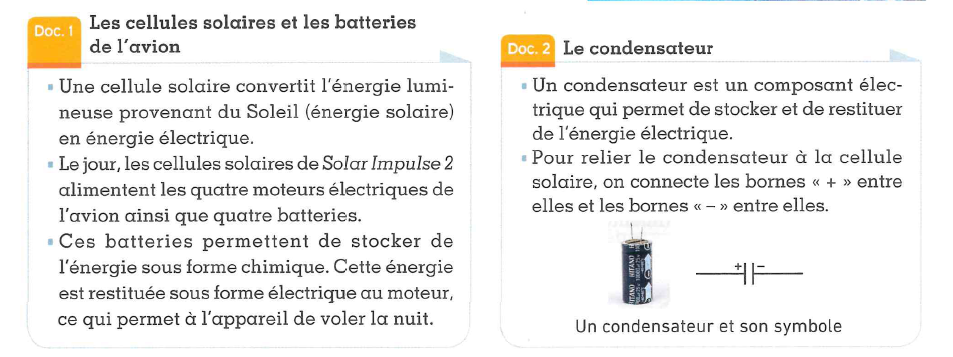  A l’aide des indications du doc 1. et du matériel (doc 3.), proposer et mettre en œuvre un protocole expérimental pour faire fonctionner un moteur à l’aide de l’énergie du Soleil. ______________________________________________________________________________________________________________________________________________________________________________________________________________________________________________________________________________________________________________________________________________________https://complements-eleves.hachette-education.com/data/pc4c-2017/91facfc450fa827c7be6600587f39238.mp4https://complements-eleves.hachette-education.com/data/pc4c-2017/026f1e0aa2a3b6f2839e23a1ea12410f.mp4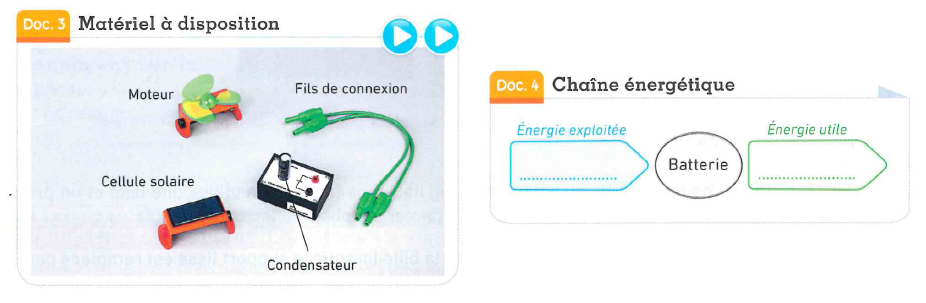 Utiliser un condensateur (doc 2) modélisant les batteries pour simuler la recherge des batteries le jour et le fonctionnement du moteur la nuit. ________________________________________________________________________________________________________________________________________________________________________________________________________Comment voler l’énergie solaire pendant la nuit ?____________________________________________________________________________________________________________________________________________________________En résumé : …………………………………………………………………………………………………………………………………………………………………………………………………….………………………………………………………………………………………………………………….………………………………………………………………………………………………………………….………………………………………………………………………………………………………………….………………